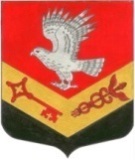 МУНИЦИПАЛЬНОЕ ОБРАЗОВАНИЕ«ЗАНЕВСКОЕ ГОРОДСКОЕ ПОСЕЛЕНИЕ»ВСЕВОЛОЖСКОГО МУНИЦИПАЛЬНОГО РАЙОНАЛЕНИНГРАДСКОЙ ОБЛАСТИСОВЕТ ДЕПУТАТОВ ТРЕТЬЕГО  СОЗЫВАРЕШЕНИЕ31.10.2018 года    									      № 58гп. Янино-1В соответствии с частью 1 статьи 39.36 Земельного кодекса Российской Федерации, Федеральными законами от 28.12.2009 № 381-ФЗ  «Об основах регулирования торговой деятельности в Российской Федерации», от 06.10.2003 № 131-ФЗ «Об общих принципах организации местного самоуправления в Российской Федерации», Приказом комитета по развитию малого, среднего бизнеса и потребительского рынка Ленинградской области от 18.08.2016 № 22 «О порядке разработки и утверждения схем размещения нестационарных торговых объектов на территории муниципальных образований Ленинградской области», уставом МО «Заневское городское поселение», в целях упорядочения размещения нестационарных торговых объектов на территории муниципального образования совет депутатов принялРЕШЕНИЕ:В схему размещения нестационарных торговых объектов на территории муниципального образования «Заневское городское поселение» Всеволожского муниципального района Ленинградской области утвержденную решением совета депутатов МО «Заневское городское поселение» от 31.10.2017 года № 48 (далее - Схема), внести следующие изменения:Графическую часть Схемы изложить в новой редакции, согласно приложению 1.Текстовую часть Схемы изложить в новой редакции, согласно приложению 2.Администрации МО «Заневское городское поселение» обеспечить ведение реестра юридических лиц и индивидуальных предпринимателей, осуществляющих деятельность в объектах, которые включены в Схему.Администрации МО «Заневское городское поселение» копию решения совета депутатов МО «Заневское городское поселение» с приложениями направить в комитет по развитию малого, среднего бизнеса и потребительского рынка Ленинградской области в течение семи рабочих дней со дня утверждения для размещения на официальном сайте Комитета в информационно-телекоммуникационной сети «Интернет».Признать утратившими силу:	4.1. Решение совета депутатов МО «Заневское городское поселение» от 21.06.2018 № 33 «О внесении изменений в решение совета депутатов МО «Заневское городское поселение» от 31.10.2017 № 48 «Об утверждении схемы размещения нестационарных торговых объектов на территории МО «Заневское городское поселение»;	4.2. Решение совета депутатов МО «Заневское городское поселение» от 28.09.2018 № 51 «О внесении изменений в решение совета депутатов МО «Заневское городское поселение» от 31.10.2017 № 48 «Об утверждении схемы размещения нестационарных торговых объектов на территории МО «Заневское городское поселение».Опубликовать настоящее решение в официальных средствах массовой информации.Решение вступает в силу после дня его опубликования.Контроль за исполнением настоящего решения возложить на постоянно действующую депутатскую комиссию по собственности, земельным отношениям, архитектуре, градостроительству, торговле и экологии.  Глава муниципального образования                    		      В.Е.КондратьевПриложение 1
к решению совета депутатов От 31.10.2018 года № 58Графическая часть схемы размещения нестационарных торговых объектов  на территории муниципального образования «Заневское городское поселение» Всеволожского муниципального района Ленинградской областиРисунок 1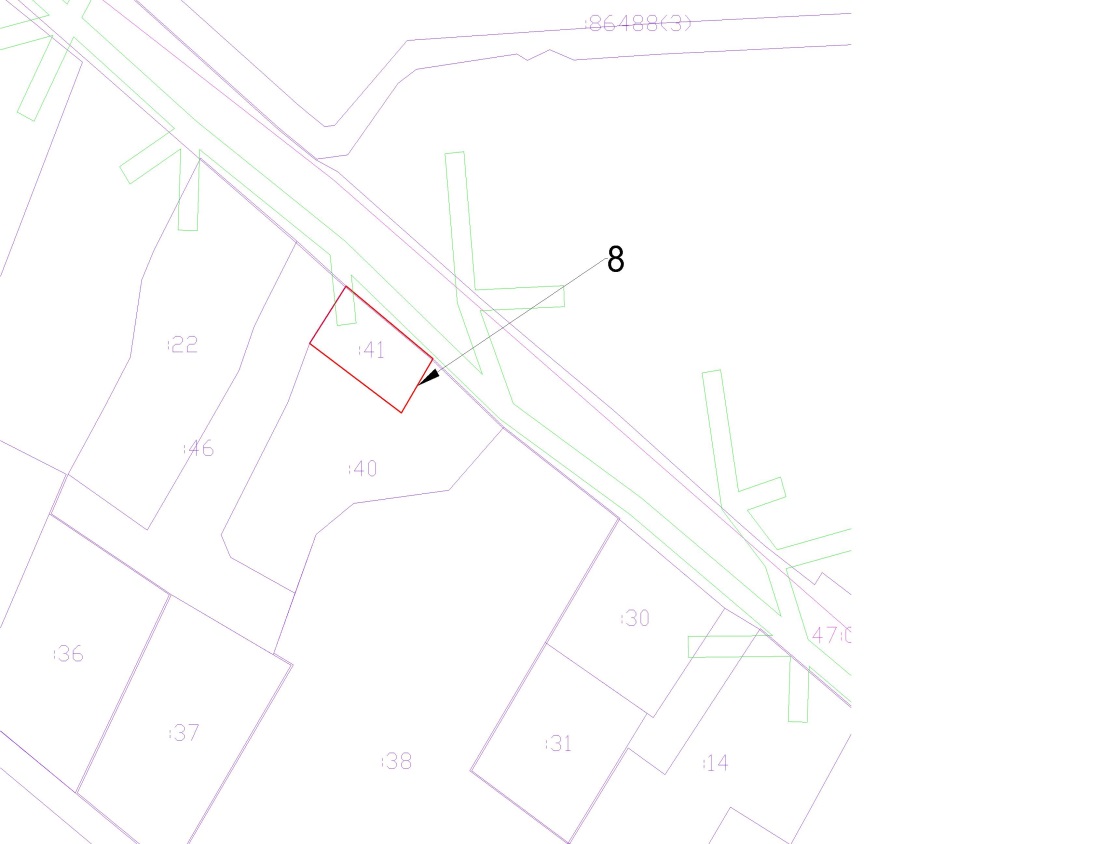 Рисунок 2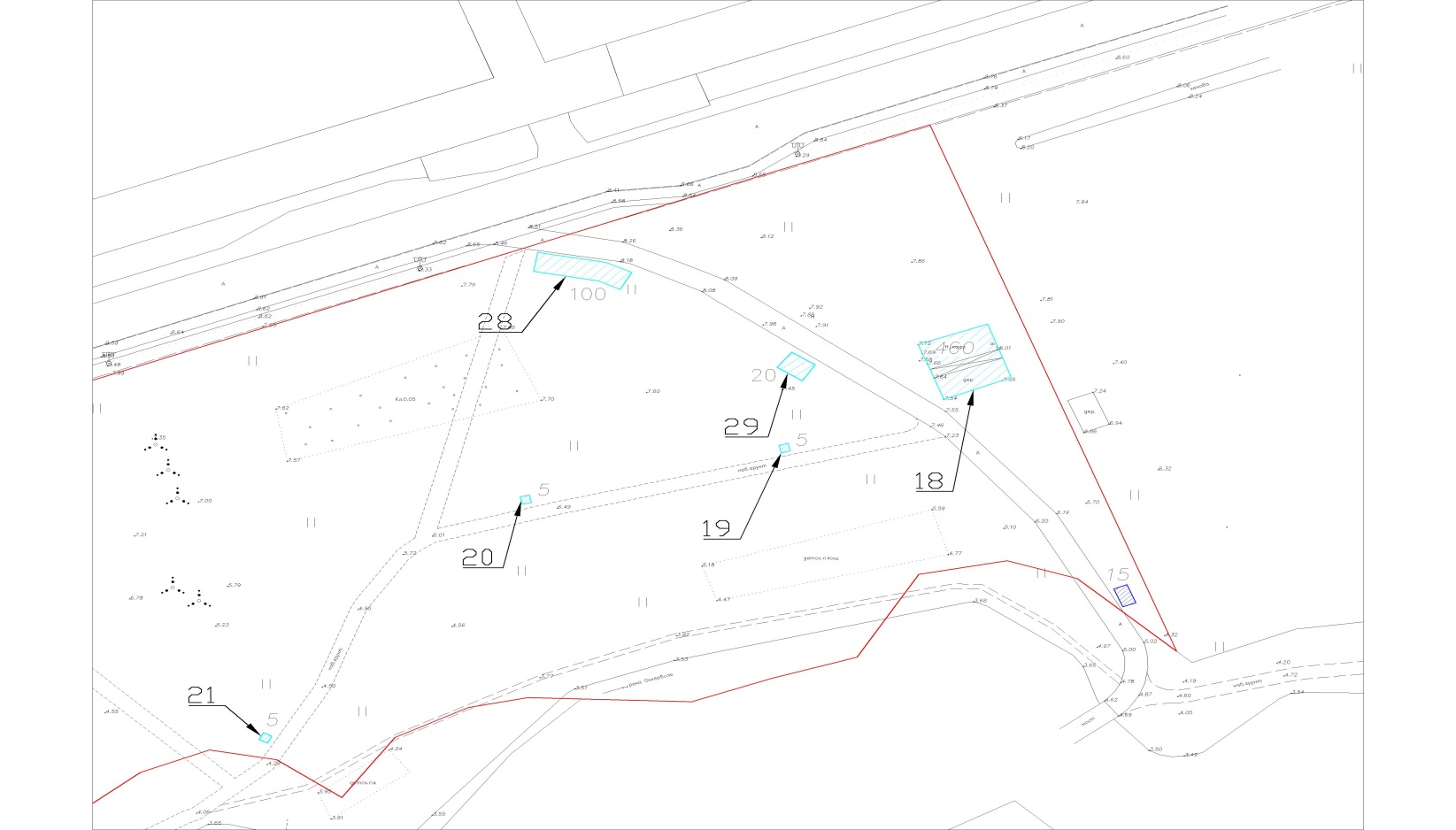 Рисунок 3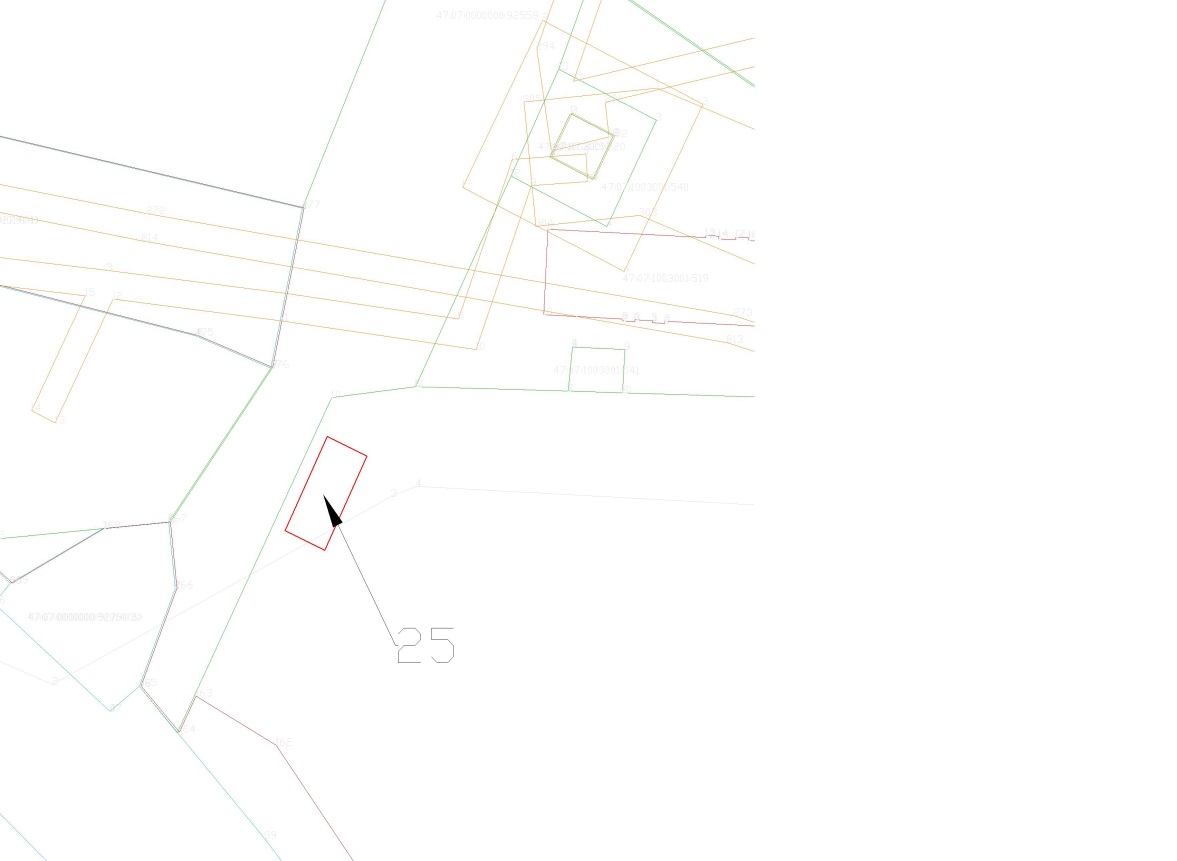 Рисунок 4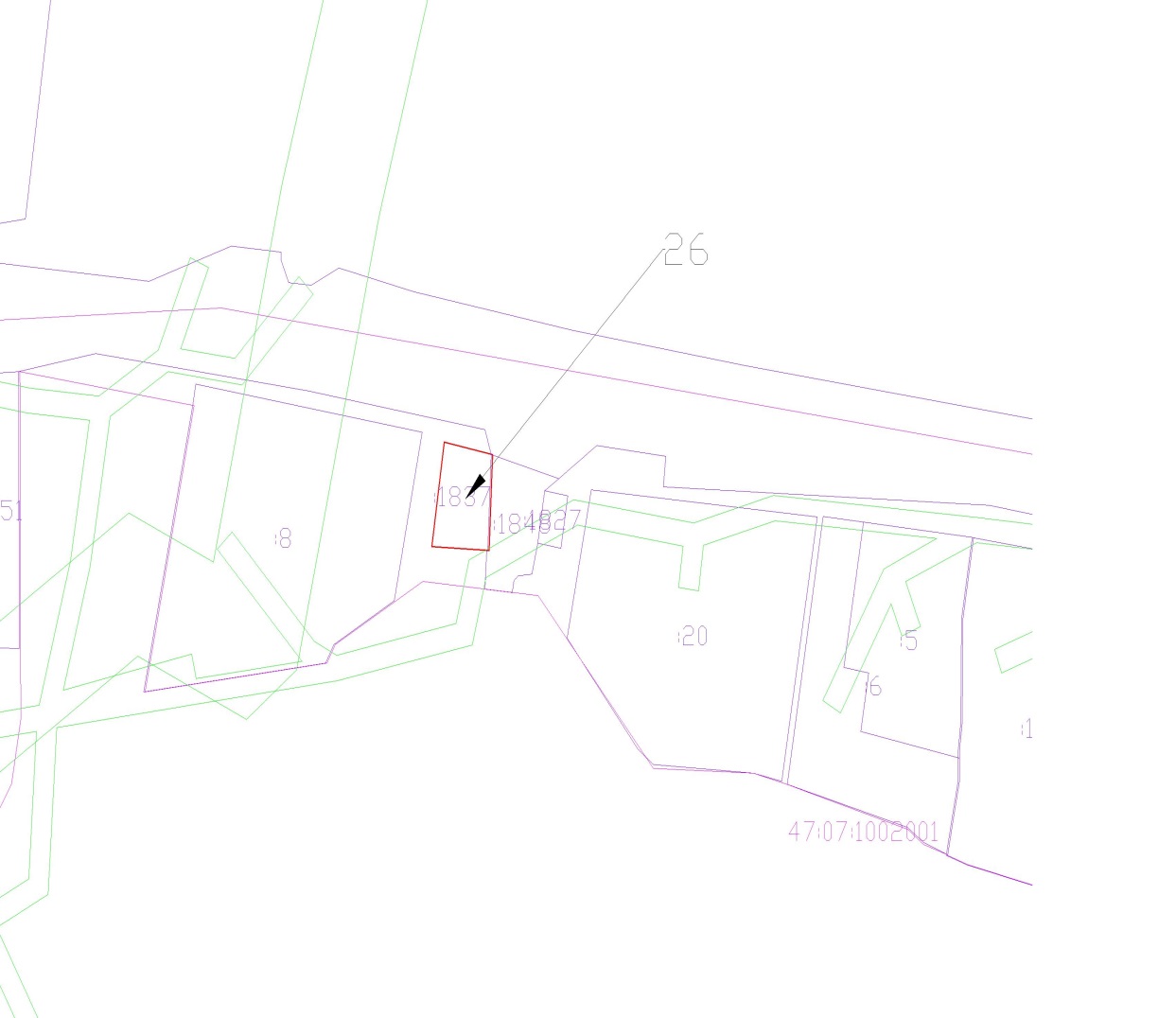 Рисунок 5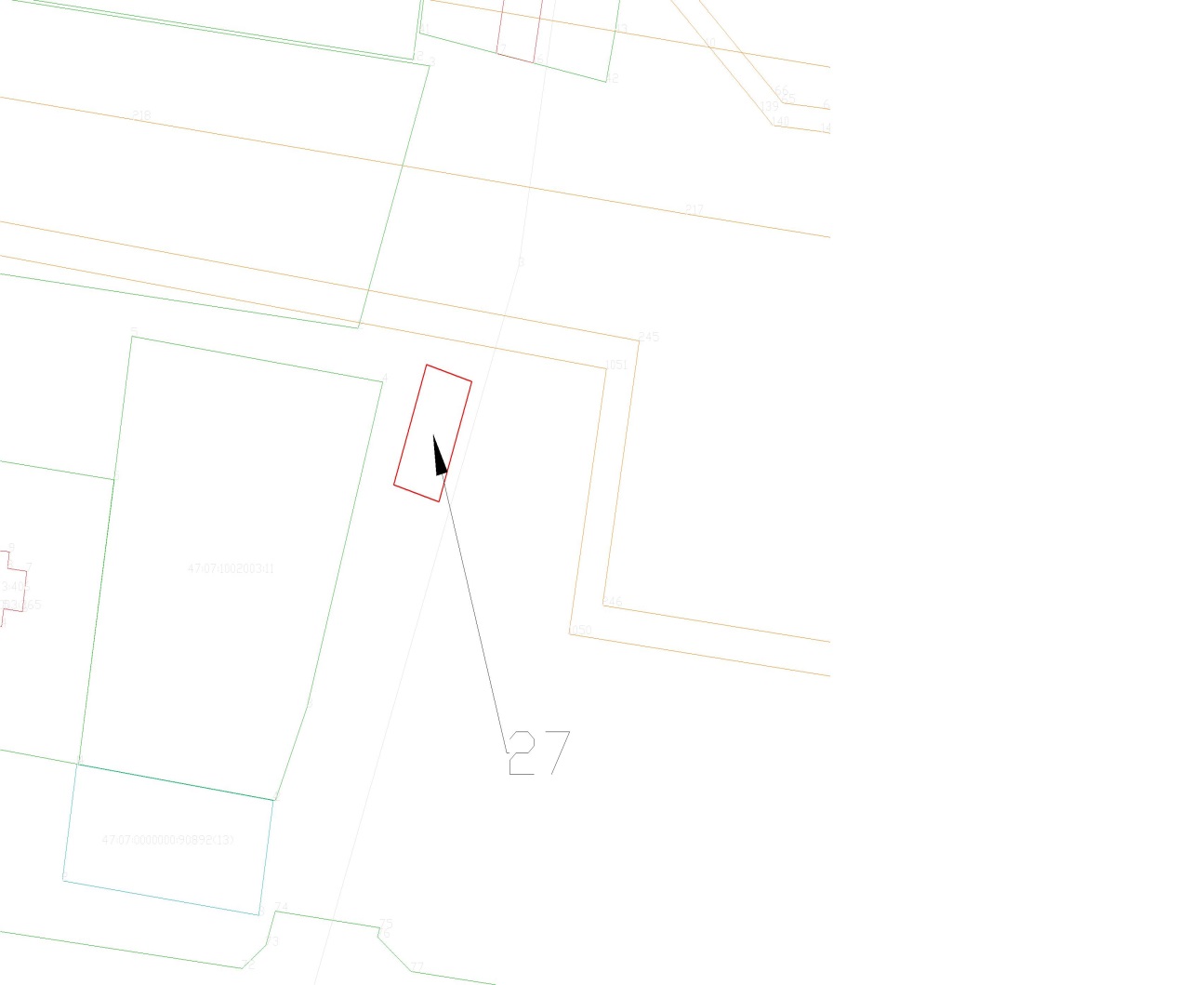 Рисунок 6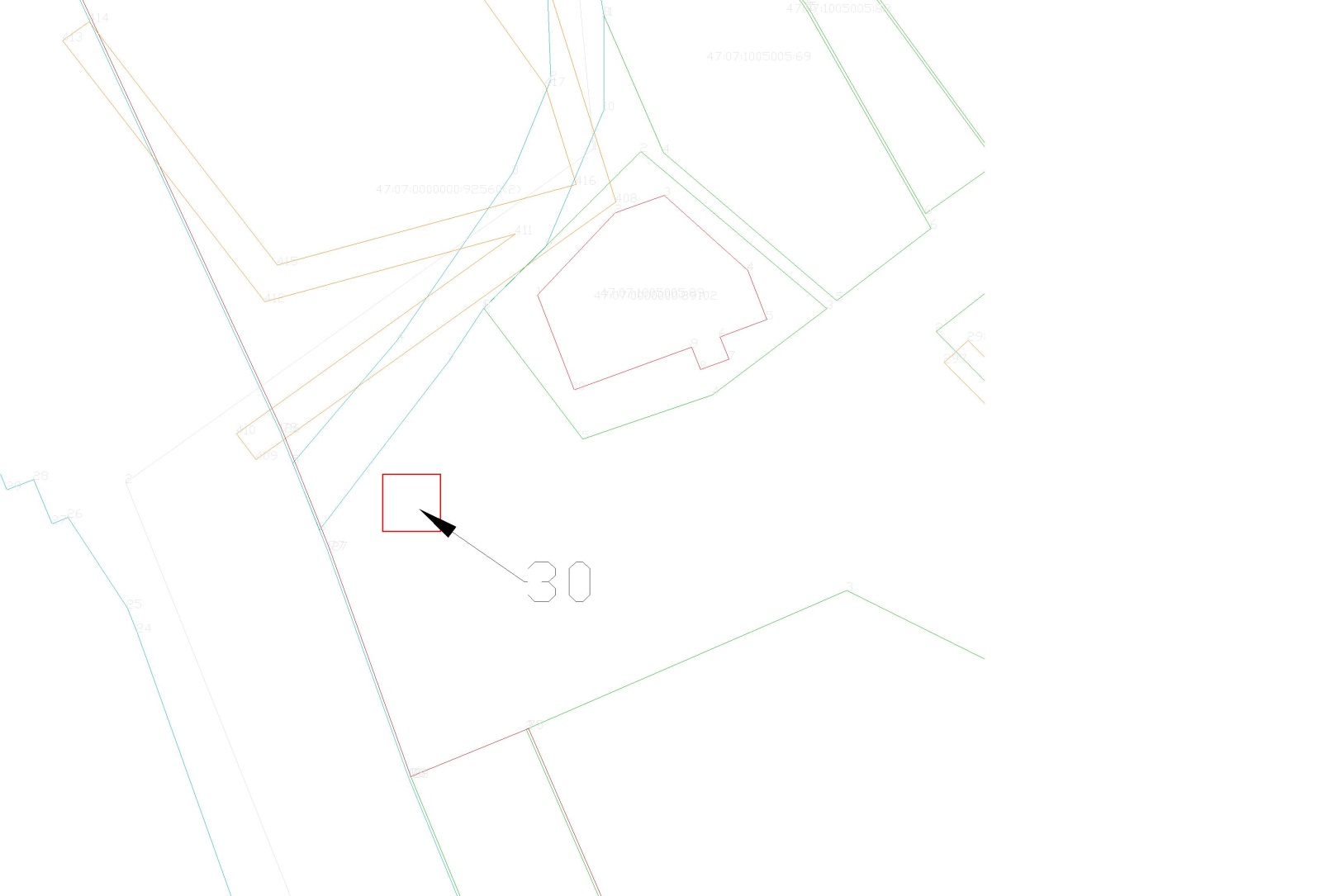 Рисунок 7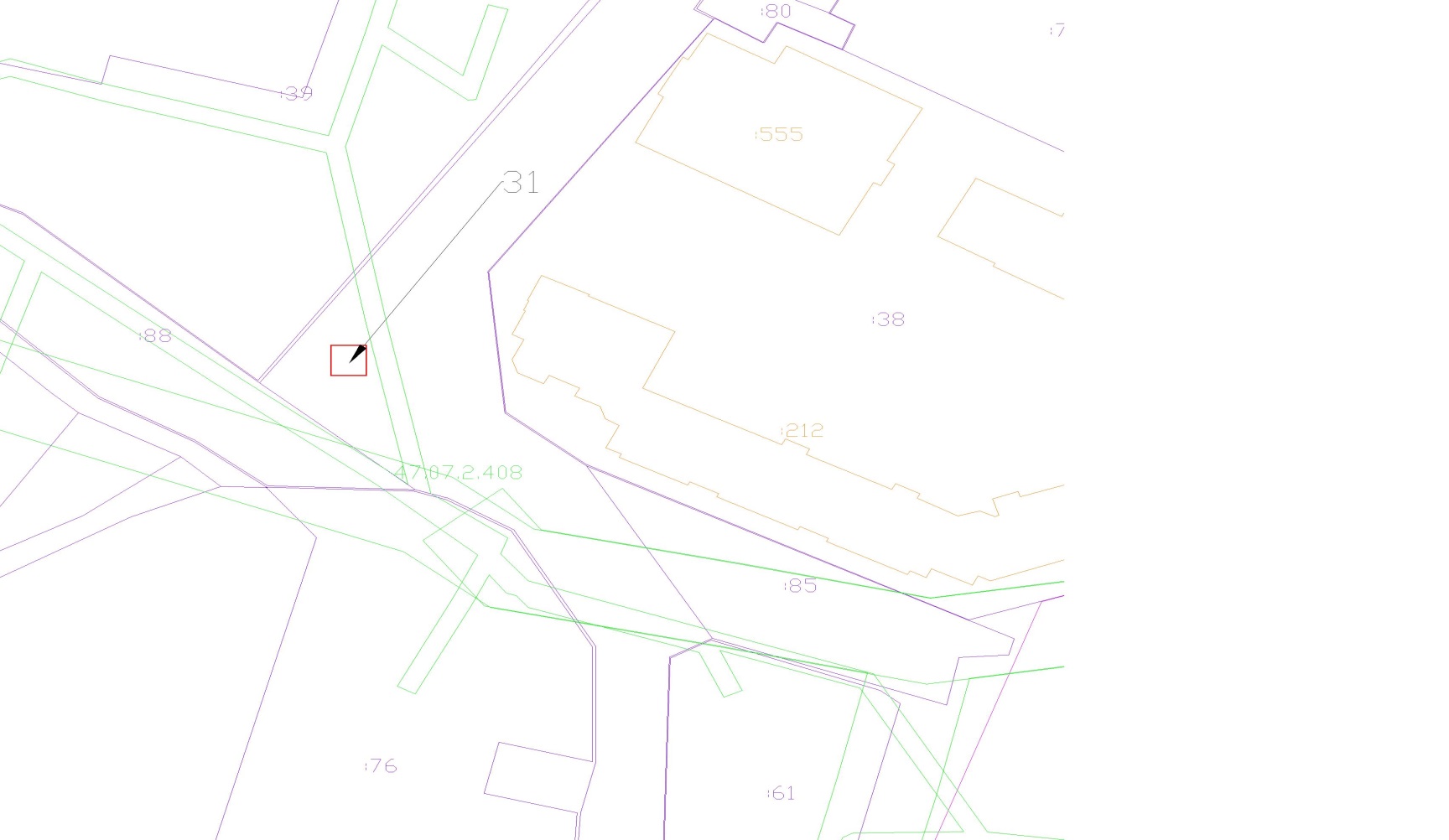 Приложение 2
к решению совета депутатов От 31.10.2018 года № 58Схема размещения нестационарных торговых объектов на территории муниципального образования «Заневское городское поселение» Всеволожского муниципального района Ленинградской области (текстовая часть)*   графа 3 заполняется  в  соответствии с ГОСТ Р 51303-2013** если место размещения  НТО свободно,  в графе ставится прочеркО внесении изменений в решение  от 31.10.2017 № 48 «Об утверждении схемы размещения нестационарных торговых объектов на территории МО «Заневское городское поселение» Идентифи-кационный номер НТОМесто размещения НТО (адресный ориентир)Вид НТОПлощадь НТОСпециализация НТОПравообладатель НТО (наименование, ИНН)Реквизиты документов на размещение НТОЯвляется ли правообладатель НТО субъектом малого и (или) среднего предпринимательства (да/нет)Период размещения НТО(с __ по __)1234567898д. Новосергиевка, уч.24 Бторговый павильон30продукты ООО «Робототехника»ИНН 7811653998Договор на размещение НТО  № 15 от 14.05.2018г.да с 14.05.2018г. по 14.05.2019г.18г. Кудрово, микрорайон Новый Оккервиль, ул.Ленинградская,з/у 4.(кад. номер 47:07:1044001: 2286)торговый павильон460-----19г. Кудрово, микрорайон Новый Оккервиль, ул.Ленинградская,з/у 4.(кад. номер 47:07:1044001: 2286)торговая тележка5-----20г. Кудрово, микрорайон Новый Оккервиль, ул.Ленинградская,з/у 4.(кад. номер 47:07:1044001: 2286)торговая тележка5-----21г. Кудрово, микрорайон Новый Оккервиль, ул.Ленинградская,з/у 4.(кад. номер 47:07:1044001: 2286)торговая тележка5-----25д. Суоранда, ул. Строителей, напротив уч.17торговый павильон100продукты Бондарев Сергей Юрьевич ИНН 781660435761Договор на размещение НТО № 17 от 01.11.2018г.дас 01.11.2018г. по 31.10.2023г.26г.п. Янино-1, ул.Шоссейная у уч.50 Аторговый павильон30быстрое питаниеБондарев Сергей Юрьевич ИНН 781660435761Договор на размещение НТО № 18 от 01.11.2018г.дас 01.11.2018г. по 31.10.2023г.27г.п. Янино-1, ул.Шоссейная у уч.93торговый павильон100хлебобулочные изделияГерасимов Илья Игоревич ИНН 780450131437Договор на размещение НТО № 19 от 01.11.2018г.дас 01.11.2018г. по 31.10.2023г.28г. Кудрово, микрорайон Новый Оккервиль, ул.Ленинградская,з/у 4.(кад. номер 47:07:1044001: 2286)прокат велосипедов, роликов, самокатов100-----29г. Кудрово, микрорайон Новый Оккервиль, ул.Ленинградская,з/у 4.(кад. номер 47:07:1044001: 2286)торговая палатка20-----30д. Янино-2, напротив автомобильной дороги от д75 до д.80 торговый павильон50-----31д. Янино-1, ул. Кольцевая, напротив д.8 торговый павильон50-----